A book review by Title:                                                 Author:CharactersPlot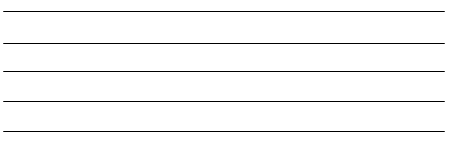 PlotYour opinionYour opinionRecommend?